EL BUEN SAMARITANO  1 LECTURA LUCAS 10:25-37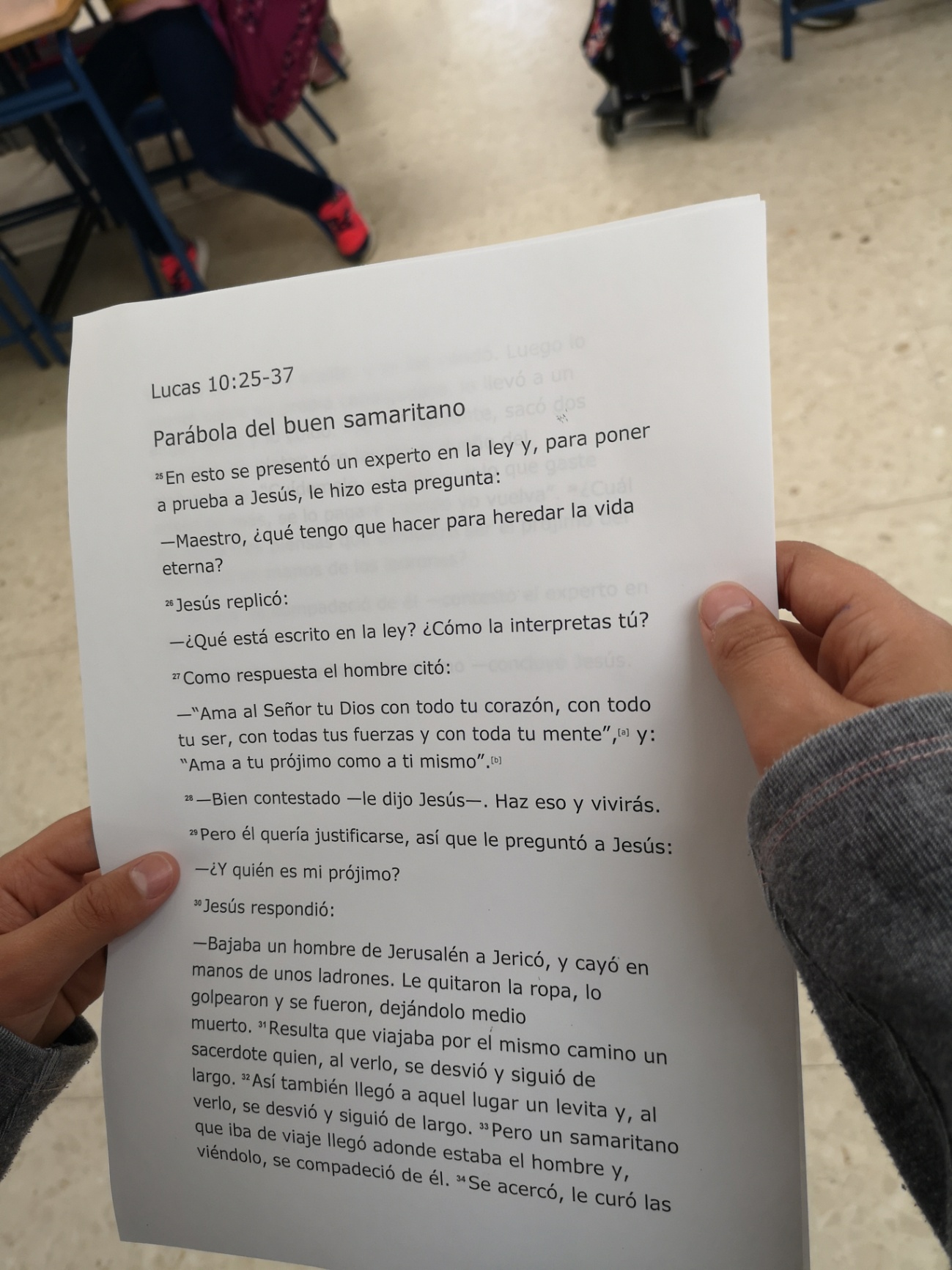 EL BUEN SAMARITANO 1 COMPLETA EL TEXTO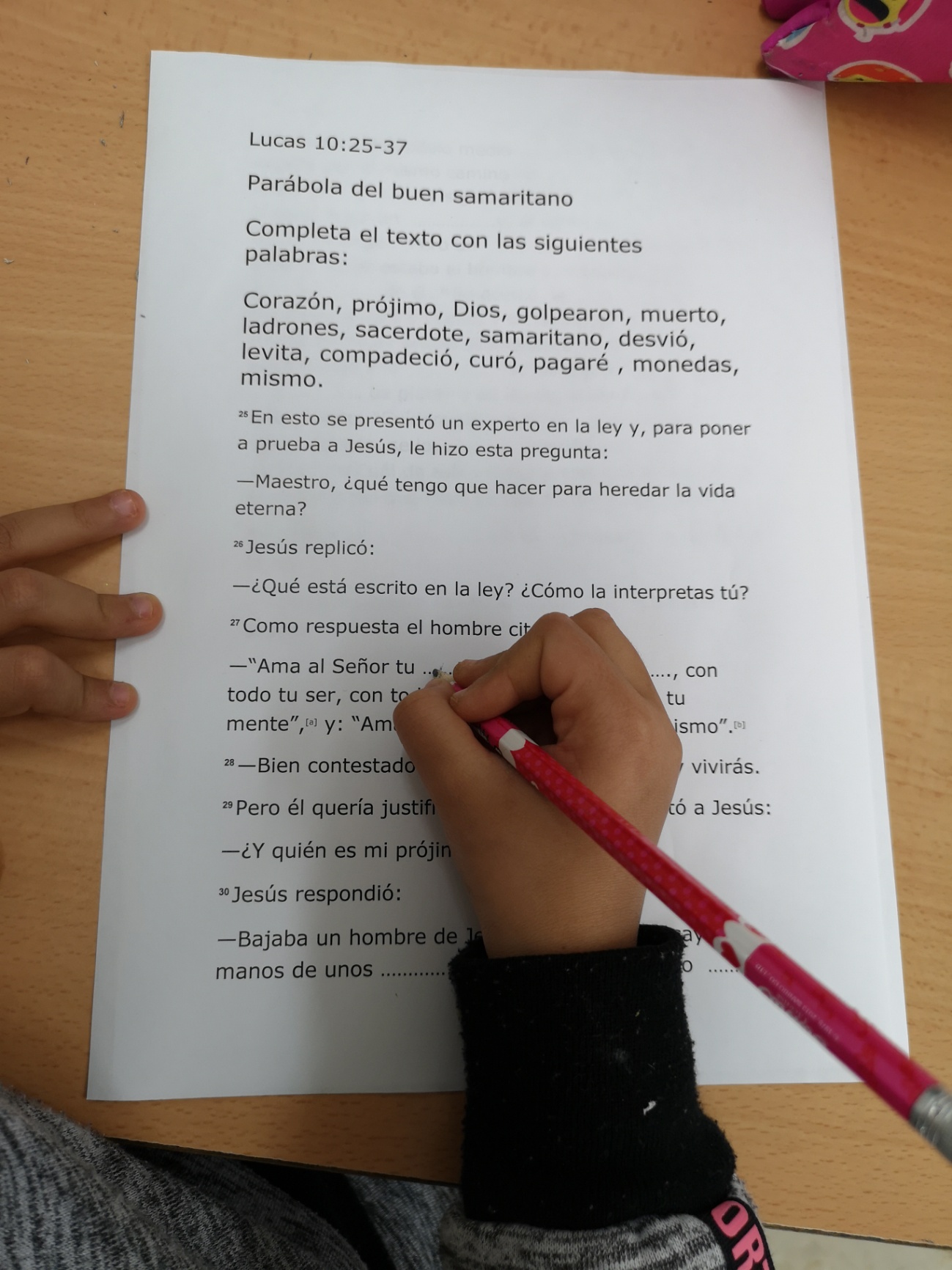 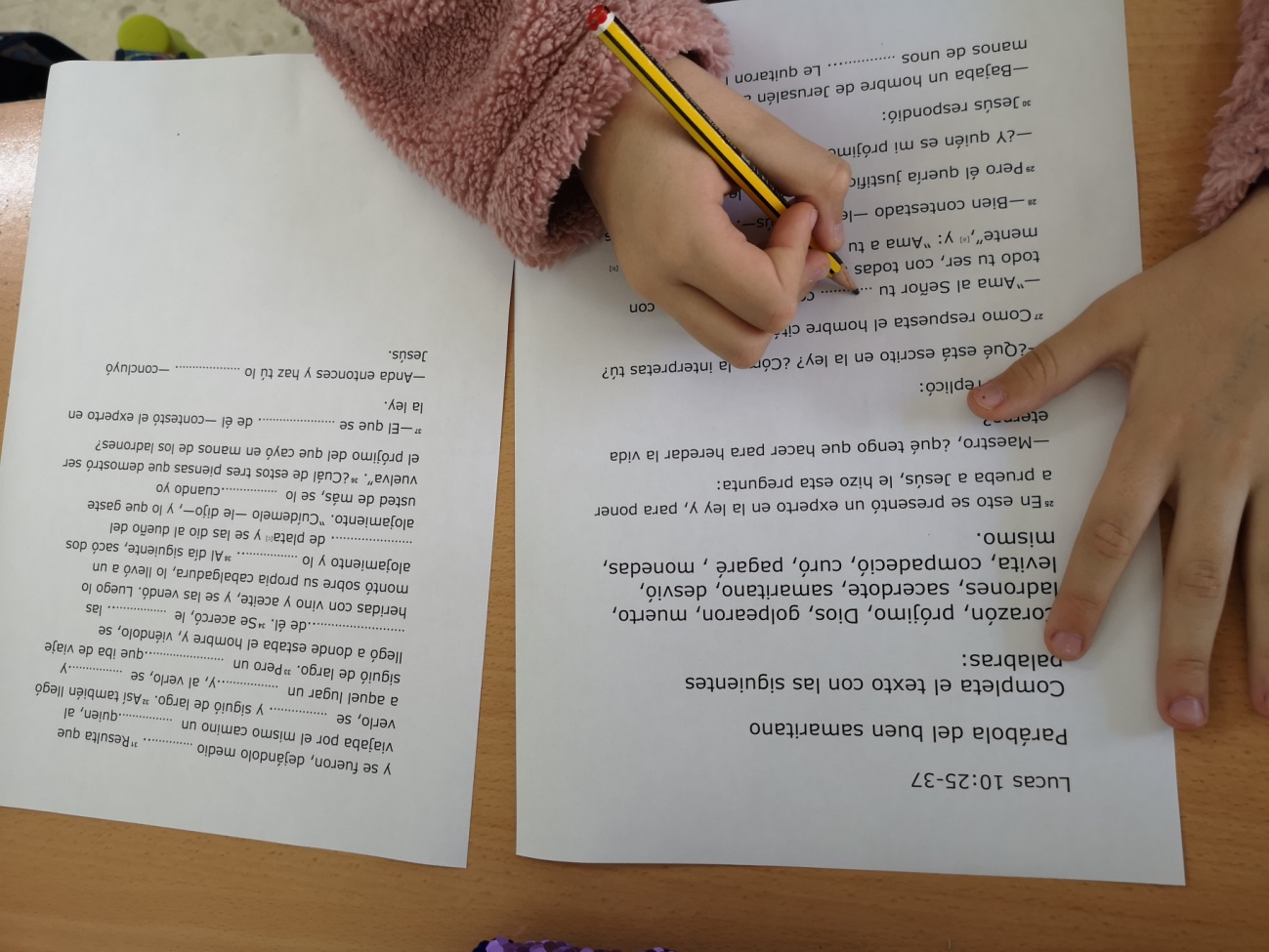 EL BUEN SAMARITANO 1 REALIZA EL CRUCIGRAMA.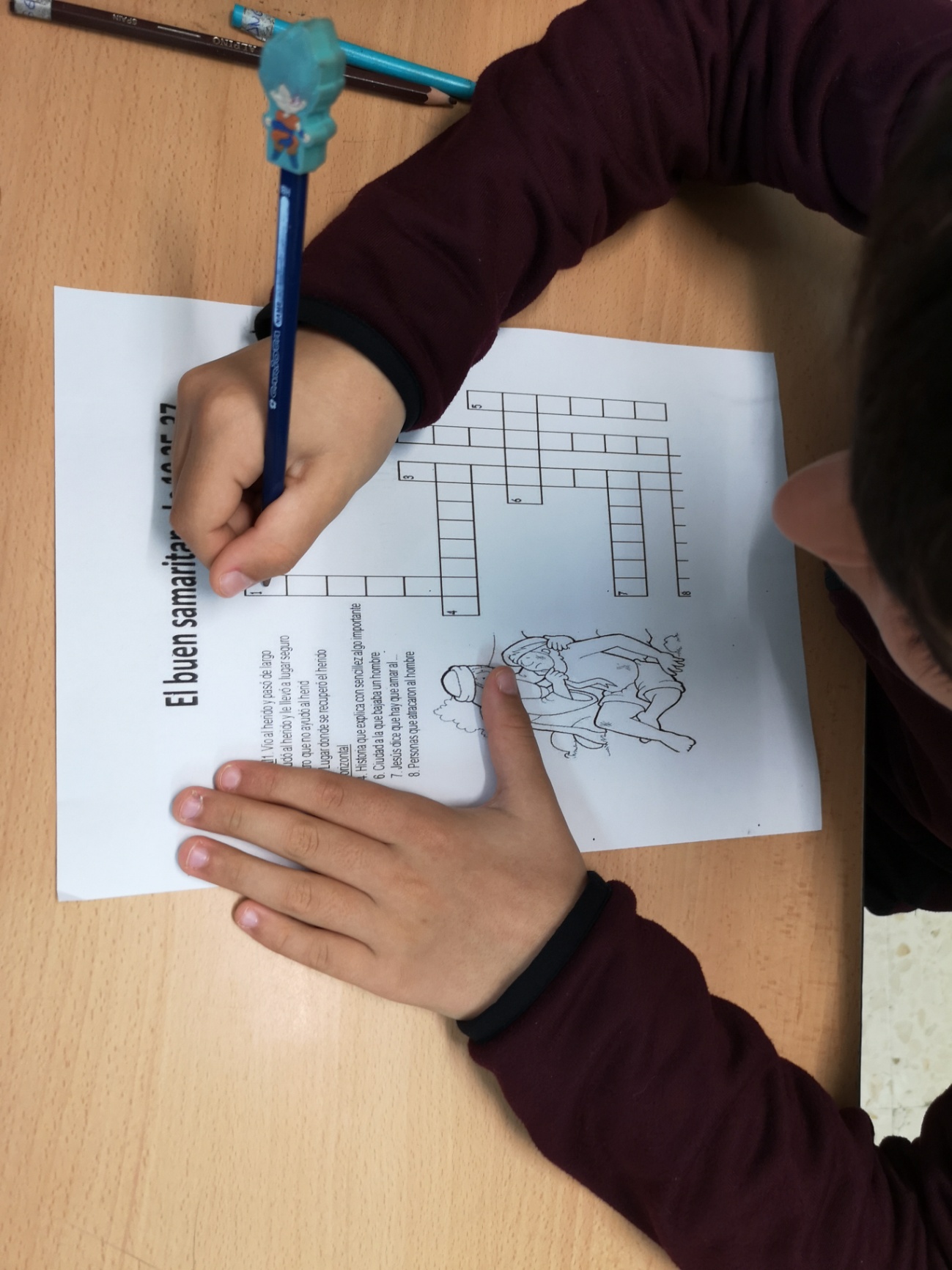 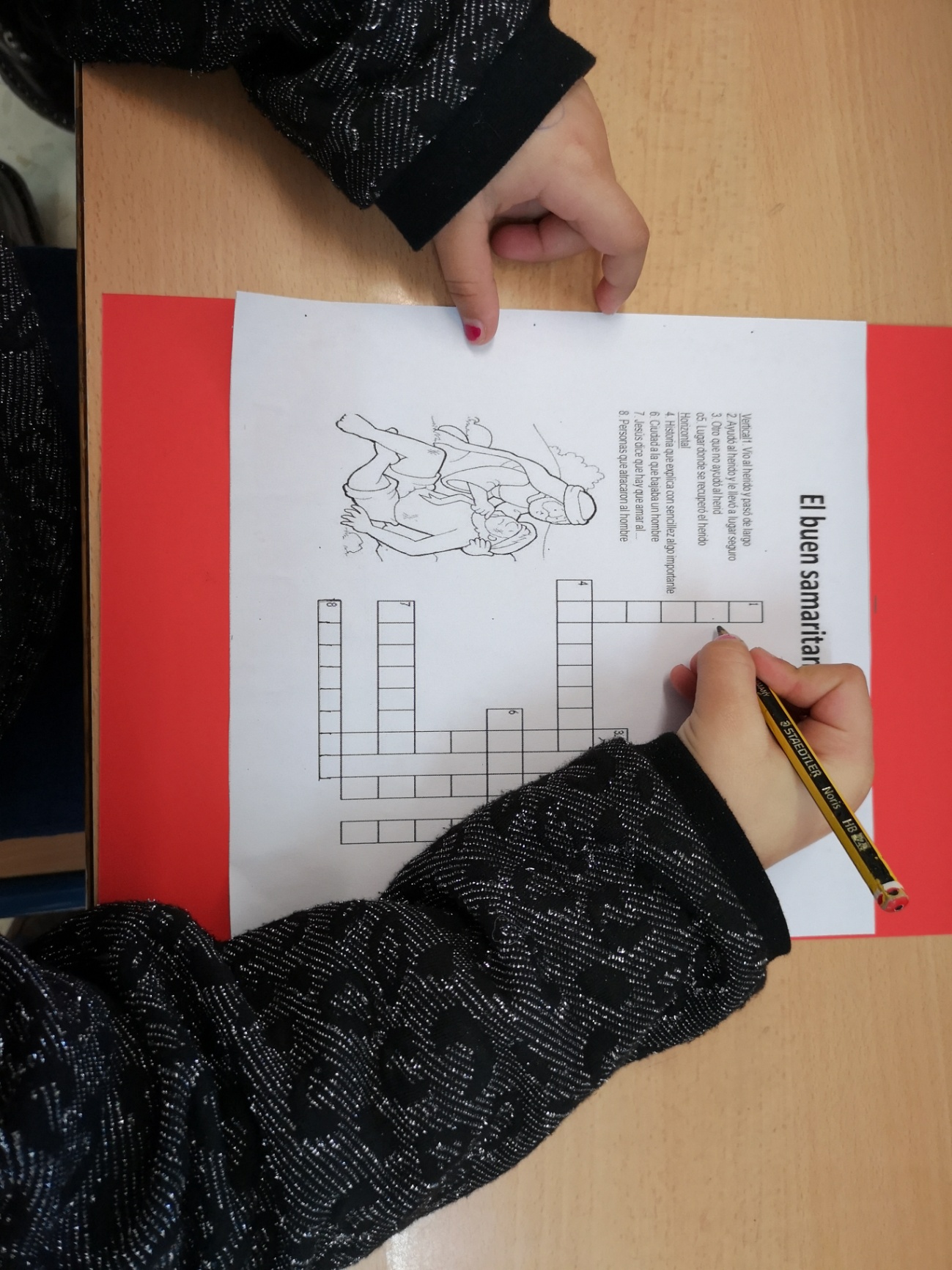 